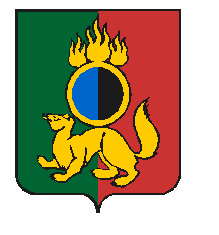 АДМИНИСТРАЦИЯ ГОРОДСКОГО ОКРУГА ПЕРВОУРАЛЬСКПОСТАНОВЛЕНИЕг. ПервоуральскО проведении Дня защитника ОтечестваВо исполнение Указа Губернатора Свердловской области от 11 марта 1997 года № 77 (в ред. Указа Губернатора Свердловской области от 29 июля 2016 года № 440-УГ) «О ежегодном проведении в Свердловской области месячника защитника Отечества» («Собрание законодательства Свердловской области», 08 декабря 1997 года, № 3, статья 825), рассмотрев результаты согласования с заинтересованными структурами, Администрация городского округа ПервоуральскПОСТАНОВЛЯЕТ:1. Организовать и провести 21 февраля 2019 года с 15:00 до 16:30 часов на территории частного учреждения «Дом культуры акционерного общества «Первоуральский Новотрубный завод» торжественное мероприятие, посвященное Дню защитника Отечества.4. Рекомендовать Отделу Министерства внутренних дел Российской Федерации по городу Первоуральску (Хомяков В.В.), Государственному бюджетному учреждению здравоохранения Свердловской области «Станция скорой медицинской помощи город Первоуральск» (Сорокин А.В.), Первоуральскому муниципальному бюджетному учреждению «Первоуральская городская служба спасения» (Чернышев А.Ф.), Федеральному государственному казенному учреждению «10 отряд Федеральной противопожарной службы МЧС России по Свердловской области» (Атамурадов Р.С.) обеспечить необходимый и достаточный состав сил и средств постоянной готовности для оперативного реагирования в случае чрезвычайной ситуации во время проведения торжественного мероприятия, посвященного Дню защитника Отечества.5. Опубликовать настоящее постановление в газете «Вечерний Первоуральск» и разместить на официальном сайте городского округа Первоуральск.6. Контроль за исполнением настоящего постановления возложить на заместителя Главы Администрации городского округа Первоуральск по управлению социальной сферой Васильеву Любовь Валентиновну.Глава городского округа Первоуральск					  И.В. Кабец										22.02.2019№274